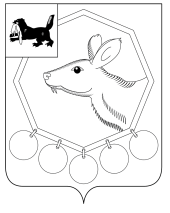 РОССИЙСКАЯ  ФЕДЕРАЦИЯИРКУТСКАЯ ОБЛАСТЬМУНИЦИПАЛЬНОЕ ОБРАЗОВАНИЕ «БАЯНДАЕВСКИЙ РАЙОН»ПОСТАНОВЛЕНИЕ МЭРАот 16 апреля 2013 г. №  67   							с. БаяндайО проведении месячника по санитарной очистке и благоустройству населенных пунктов Баяндаевского районаВ целях санитарного благополучия, создания эстетического облика территорий населенных пунктов Баяндаевского района, руководствуясь Уставом муниципального образования «Баяндаевский район», постановляю:1.	Провести в Баяндаевском районе с 26 апреля по 31 мая 2013 года месячник по санитарной очистке и благоустройству населенных пунктов;Всем муниципальным учреждениям Баяндаевского района подведомственных
муниципальному образованию «Баяндаевский район», проводить еженедельно по пятницам субботники  по санитарной очистке и благоустройству закрепленных и прилегающих территорий.Лицам, уполномоченным составлять протоколы об административных правонарушениях, провести  проверку  на предмет захламления придомовых территорий.Рекомендовать главам муниципальных образований поселений Баяндаевского
района:а)	объявить проведение месячников по санитарной очистке и благоустройству территорий
соответствующих муниципальных образований поселений;б)	разработать  и  организовать  исполнение  мероприятий   по  санитарной  очистке
территорий, ремонту объектов благоустройства, приведению в надлежащий вид фасадов
зданий, в) организовать вывоз бытового мусора с улиц, придомовых территорий и территории общего пользования.г)	провести организационную и разъяснительную работу с жителями по созданию уличных   комитетов, выполнению правил благоустройства и содержания территорий, наведению санитарного порядка на территориях, прилегающих к домовладениям;д)	создать штабы для контроля за проведением месячников по санитарной очистке;е)	объявить проведение конкурсов на звание «Лучшая усадьба» и т.д.Рекомендовать руководителям предприятий и организаций различных форм
собственности  привести  закрепленные  и  прилегающие  территории  в  надлежащее
санитарное  состояние,  обеспечить  своевременный  вывоз  отходов  производства  и
потребления в места складирования.Настоящее распоряжение подлежит официальному опубликованию в районной
газете «Заря» и на официальном сайте МО «Баяндаевский район» в информационно-телекоммуникационной сети «Интернет».Контроль за исполнением настоящего распоряжения оставляю за собой.И.о. мэра МО «Баяндаевский район» В.Р. Моноев